BỘ GIÁO DỤC VÀ ĐÀO TẠOTRƯỜNG ĐẠI HỌC QUY NHƠN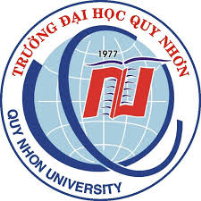 Tên tác giả 1, Tên tác giả 2…TÊN HỌC PHẦNMã số: …….Chương trình bồi dưỡng nghiệp vụ sư phạmcho người có bằng cử nhân chuyên ngành phù hợpcó nguyện vọng trở thành giáo viên <tiểu học> <trung học cơ sở / trung học phổ thông>Bình Định, 2021THỂ THỨC TRÌNH BÀY TÀI LIỆUA. BỐ CỤC- Thứ tự: Bìa  Phụ bìa  Danh mục từ viết tắt (nếu có)  Mục lục (1 trang)  Mở đầu (1 trang)  Nội dung  Tài liệu tham khảo  Phụ lục (nếu có)- Trình bày: trên trang A4; lề trên 2 cm, lề dưới 2 cm, lề trái 2,5 cm; lề phải 2 cm; phông chữ Times New Roman, cỡ chữ 12-13, cách dòng 1-1,15; cách đoạn: before 0 pt, after 3-6 pt; Số trang được đánh ở giữa, phía dưới mỗi trang.- Tổng số trang một tập tài liệu: 50 – 80 trang đánh máy A4.B. NỘI DUNG: bám sát “Mô tả học phần” trong Thông tư 11, 12/2021 của Bộ GD&ĐT(Cấu trúc theo Chương  Mục; mỗi mục có thể bao gồm các tiểu mục, tiểu mục nhỏ nhất là 3 chữ số)Chương 1. TÊN CHƯƠNG 11.1. Tên mục 1.11.1.1. Tên tiểu mục 1.1.1a) Tên ý ab) Tên ý b1.1.2. Tên tiểu mục 1.1.2...1.2. Tên tiểu mục 1.2...Câu hỏi/ Bài tập Chương 11.2.3....Chương 2. TÊN CHƯƠNG 22.1. Tên mục 2.1…Câu hỏi/ Bài tập Chương 21.2....ĐỊNH HƯỚNG BIÊN SOẠN TÀI LIỆU- Về nội dung: bám sát nội dung chính trong phần “Mô tả học phần” của Thông tư 11/2021/TT-BGDĐT và Thông tư 12/2021/TT-BGDĐT.- Về cách tiếp cận: theo Mục V.2.2 Thông tư 11/2021/TT-BGDĐT và Thông tư 12/2021/TT-BGDĐT: Tài liệu được biên soạn phải phù hợp với chương trình bồi dưỡng, đảm bảo tính khoa học, gắn lý luận với thực tiễn giáo dục phổ thông; nội dung tài liệu phải được biên soạn theo kết cấu mở để tạo điều kiện cho giảng viên, báo cáo viên thường xuyên bổ sung, cập nhật những nội dung và những kinh nghiệm thực tiễn từng thời điểm vào nội dung bài giảng.------------------